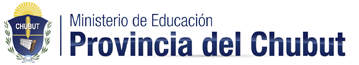 Dirección General  de Educación SuperiorINSTITUTO SUPERIOR DE FORMACIÒN DOCENTE Nº 803	Acta de Cierre                                                         (Llamado Abierto del 21/03/19 al 03/04/19) En el ISFD N°803, se recepcionan las siguientes propuestas para la cobertura de los siguientes espacios curriculares Profesorado de Lengua y Literatura  (Res. 302/14)Sistema de la Lengua  Española II2° año-04hs.cátedra Asignatura - Anual-01 (un) docente-InterinoPostulantes:Prof. Patricia Fernández CórdobaSujetos del Aprendizaje2° año-04hs.cátedra –Asignatura-Anual-02 (dos) docentes-InterinoPostulantes:Lic. Florencia Zunino y Prof. Rosana Di NardoProf. Calcagni, Mariela NataliaLic. Ángela Daniela Castillo y Prof. Pamela ChiapperoProfesorado de Educación Inicial ( Res. 309/14)Juegos  Matemáticos1° año-04hs.cátedra –taller -1er.Cuatrimestre-01 (un) docente-InterinoPostulantes:Prof. Elizabeth Pamela Álvarez JiménezProf. María Agustina VarasProf. Érica  HughesProf. Daniela NúñezPedagogía 1° año-05hs.cátedra – Asignatura -1er. Cuatrimestre- 01 (un) docente- SuplentePostulante:Lic. Ángela Daniela Castillo.Profesorado  de Educación  Tecnológica (Res. 311/14)UDI del  CFE- “ Modelización “ 4° año-04hs.cátedra destinadas a la formación  de estudiantes- – Taller  - Cuatrimestral- 01 (un) docente- InterinoPostulante:Prof. Facundo MehrbaldIng. Gastón  SenestroEstudios  Sobre Filosofía  de la Técnica  y la Tecnología1° año-05hs. cátedra  Asignatura-1er. Cuatrimestre- 01 (un) docente- InterinoPostulantes:Mgter. Ana Mariel WeinstockLic. Santiago SlovinskyProf. Pedro Flores Profesorado   de Educación Secundaria  en Física (Res. 305/14)UDI del CFE – “ Diseño de Dispositivos para la Enseñanza de la Física”4° año-03hs. cátedra destinadas  a la formación  de estudiantes  – Seminario  o Taller  - Anual - 01 (un) docente- InterinoPostulantes:-SIN INSCRIPTOS-Siendo las 22hs. se da por finalizada el acta el día 03 de Abril de 2019.